     Tarlac State University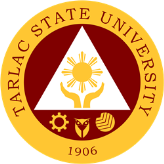 	     Quality Management System UnitDocument Request FormReference No.:	_______________ Date: ______________Client/Requestor: _________________________________Office/Unit/College/Visitor: __________________________Email Address (for soft copy): _______________________Tel/Mobile No.: ___________________________________Type of Document(s) Requested:	Controlled Copy (for lost Controlled Copies only)	Uncontrolled Copy (for reference purpose only).		Hard Copy		Soft CopyDocument(s) Requested (include the number of copies):Purpose(s):_______________________________________________________________________________________________________________________________________________________________________________________________________________________________________________________________________________________________________________________________________________________I am fully aware that the Tarlac State University (TSU) is bound and obligated to adhere to the R.A. 10173, otherwise known as Data Privacy Act of 2012 and its Implementing Rules and Regulations (IRR) which was put into effect last September 8, 2016. This law aims to protect all my personal and sensitive information that the Quality Management System Unit will collect, process, and retain upon my disclosure.By signing below, I hereby allow TSU to collect, process, use and share my personal data in the pursuit of its legitimate interests as an educational institution, to access, verify, examine and/or inspect my personal information.Should I commit any misconduct, or should there be a complaint filed against me by reason of violation of any laws, rules, ordinances and policies, I hereby authorize and give my full consent in favor of the University to inform me.I hereby certify that the information provided above are true and correct based on my knowledge.Requested by:			Noted by: (for TSU personnel only)Client/Requestor		Immediate SupervisorAction taken: (to be filled up by QMSU)Prepared by:			QMSU Staff/DCO	     Tarlac State University	     Quality Management System UnitDocument Request FormReference No.:	_______________ Date: ______________Client/Requestor: _________________________________Office/Unit/College/Visitor: __________________________Email Address (for soft copy): _______________________Tel/Mobile No.: ___________________________________Type of Document(s) Requested:	Controlled Copy (for lost Controlled Copies only)	Uncontrolled Copy (for reference purpose only).		Hard Copy		Soft CopyDocument(s) Requested (include the number of copies):Purpose(s):_______________________________________________________________________________________________________________________________________________________________________________________________________________________________________________________________________________________________________________________________________________________I am fully aware that the Tarlac State University (TSU) is bound and obligated to adhere to the R.A. 10173, otherwise known as Data Privacy Act of 2012 and its Implementing Rules and Regulations (IRR) which was put into effect last September 8, 2016. This law aims to protect all my personal and sensitive information that the Quality Management System Unit will collect, process, and retain upon my disclosure.By signing below, I hereby allow TSU to collect, process, use and share my personal data in the pursuit of its legitimate interests as an educational institution, to access, verify, examine and/or inspect my personal information.Should I commit any misconduct, or should there be a complaint filed against me by reason of violation of any laws, rules, ordinances and policies, I hereby authorize and give my full consent in favor of the University to inform me.I hereby certify that the information provided above are true and correct based on my knowledge.Requested by:			Noted by: (for TSU personnel only)Client/Requestor		Immediate SupervisorAction taken: (to be filled up by QMSU)Prepared by:			QMSU Staff/DCO			TSU-QMS-SF-10Revision No.: 01Effectivity Date:June 18, 2021Page 1 of 1TSU-QMS-SF-10Revision No.: 01Effectivity Date:June 18, 2021Page 1 of 1